ΘΕΜΑ: «Παράταση ηλεκτρονικής ταυτότητας κτιρίου / διηρημένης ιδιοκτησίας»Αγαπητοί Συνάδελφοι,Σας ενημερώνουμε, ότι άμεσα, θα σας κοινοποιήσουμε σχετική διάταξη νόμου, με την οποία θα παρέχεται η δυνατότητα σύνταξης μεταβιβαστικών πράξεων και πράξεων σύστασης εμπραγμάτων δικαιωμάτων σε ακίνητα (με ή χωρίς κτίσμα), με μόνη την υπεύθυνη δήλωση του ιδιοκτήτη και τη βεβαίωση μηχανικού του άρθρ. 83 του ν. 4495/2017 (Α’ 167), χωρίς το πιστοποιητικό πληρότητας της ηλεκτρονικής ταυτότητας κτιρίου / διηρημένης ιδιοκτησίας.Θα ακολουθήσει αναλυτικότερη ανακοίνωση.Με τιμήΟ ΠρόεδροςΓεώργιος Ρούσκας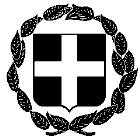 ΑΝΑΚΟΙΝΩΣΗΕΛΛΗΝΙΚΗ ΔΗΜΟΚΡΑΤΙΑΑθήνα, 23 Δεκεμβρίου 2021ΥΠΟΥΡΓΕΙΟ ΔΙΚΑΙΟΣΥΝΗΣΣΥΝΤΟΝΙΣΤΙΚΗ ΕΠΙΤΡΟΠΗ ΣΥΜΒΟΛΑΙΟΓΡΑΦΙΚΩΝΣΥΛΛΟΓΩΝ ΕΛΛΑΔΟΣ-----------Αριθμ. πρωτ. 501Ταχ.Δ/νση    : Γ. Γενναδίου 4 - Τ.Κ.106 78, ΑθήναΤηλέφωνα    : 210-3307450,60,70,80,90FAX               : 210-3848335E-mail           : notaries@notariat.grΠρος Όλους τους συμβολαιογράφους της χώρας